Enrollment System Modernization (ESM) Phase 3Veterans Health Information Systems and Technology Architecture (VistA) 
Registration, Eligibility & Enrollment (REE)DG*5.3*1015Release Notes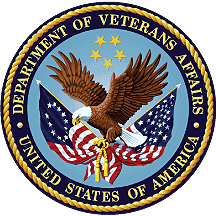 September 2020Department of Veterans AffairsOffice of Information and Technology (OIT)Table of ContentsIntroduction	1Purpose	1Audience	1This Release	1New Features and Functions Added	1Enhancements and Modifications	1Defects and Fixes	2List of Updates	2Known Issues	2Product Documentation	2List of TablesTable 1: DG*5.3*1015 Enhancements and Modifications	2Table 2: Defects and Fixes in DG*5.3*1015	2IntroductionThe release of Veterans Health Information System and Technology Architecture (VistA) Registration, Eligibility & Enrollment (REE) Registration (DG) patch DG*5.3*1015 supports the enhancements for the Enterprise Health Benefits Determination (EHBD) program that focuses on updates for the Enrollment System Modernization (ESM) Phase 3 project, which supports Enrollment System Community Care (ESCC) and Enrollment System (ES) Sustainment.PurposeThe Release Notes cover the changes to VistA REE for this release. Patch DG*5.3*1015 is also being released in support of the ES 5.13 release. Refer to Informational Patch EAS*1*193 (Enrollment Application System) for additional details regarding the ES release.AudienceThis document targets users and administrators of VistA REE and applies to the changes made between this release and any previous release for this software. This ReleaseThis software is being released as a patch (PackMan) message. The PackMan message includes the DG*5.3*1015 patch.The following sections provide a summary of the enhancements and modifications to the existing software for VistA REE with the release of patch DG*5.3*1015.New Features and Functions AddedThere are no new features or functions added to VistA REE for DG*5.3*1015.Enhancements and ModificationsVistA REE patch DG*5.3*1015 removes the Primary Care Appointment requirement implemented in DG*5.3*982 - PRIMARY CARE APPOINTMENTS - NEAR LIST PROCESSING. A Veteran is no longer required to have a Primary Care Appointment in order to be removed from the New Enrollee Appointment Request (NEAR) Management Menu Call List [DGEN NEACL MGT RPT1] option and Tracking Report [DGEN NEACL MGT RPT2] option.Patch DG*5.3*1015 modifies the Call List [DGEN NEACL MGT RPT1] option and Tracking Report [DGEN NEACL MGT RPT2] option to only include a Veteran if the Veteran does not have an appointment in a Count Clinic.In addition, patch DG*5.3*1015 corrects an undefined error that occurs when running the Verify Fields FileMan utility on the ENROLLMENT APPLICATION DATE field (#.01) in the PATIENT ENROLLMENT file (#27.11 ).Table 1 shows the enhancements and modifications included in the DG*5.3*1015 release as tracked in Atlassian Jira.Table 1: DG*5.3*1015 Enhancements and ModificationsDefects and FixesTable 2 lists the defects and fixes and corresponding Jira identification numbers included in DG*5.3*1015.Table 2: Defects and Fixes in DG*5.3*1015List of UpdatesThis patch makes the following enhancements to VistA REE:A Veteran will no longer appear on the NEAR Management Menu Call List [DGEN NEACL MGT RPT1] option when the Veteran has an appointment in ANY Count Clinic.A Veteran will have the REQ STA column set to F (Filled) and the COMMENT: field updated on the NEAR Management Menu Tracking Report [DGEN NEACL MGT RPT2] option when the Veteran has an appointment in ANY Count Clinic.Known IssuesNo known or open issues were identified in this release.Product DocumentationThe following documents apply to this release:Documentation Title	File NameDG*5.3*1015 Release Notes	DG_5_3_1015_RN.PDF
PIMS Technical Manual	PIMSTM.PDFDocumentation can be found on the VA Software Documentation Library at: https://www.va.gov/vdl/. Documentation can also be obtained at REDACTEDJira Epic #SummaryVES-5790Revert Primary Care Functionality (DG*5.3*982)Jira IDSummaryVES-6546Defect: An undefined error when running the Verify Fields FileMan utility on the ENROLLMENT APPLICATION DATE field (#.01) in the PATIENT ENROLLMENT file (#27.11). The variable DFN is undefined. The Input Transform of this field calls ENRAPP^DGENDD, which tests the enrollment date against the patient's date of birth and date of death. The variable DFN is assumed to be defined, but it is not defined when running this utility.Fix: Modified ENRAPP^DGENDD to retrieve patient data.